Film 2: Hva er ytringsfrihet? 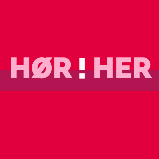 OrdlisteSpørsmål til diskusjon:1	Hva kan vi bruke ytringsfrihet til? 2	Er ytringsfrihet viktig for deg? Hvorfor eller hvorfor ikke? Ord Forklar eller oversett til ditt språkEn ytringsfrihet  En meningsrett   Å frigjøre  Å skade  En idé  En rett  En frihet Å bety Å snakke En dans  